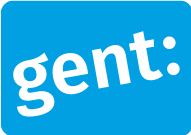 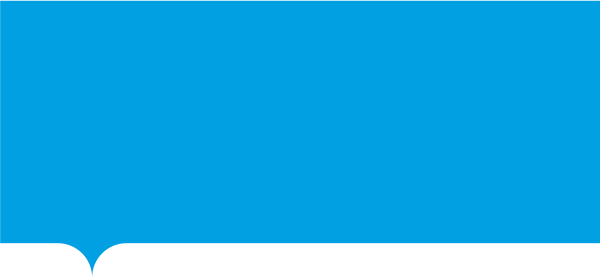 Waarvoor dient dit formulier?Deze financiële bijlage moet toegevoegd worden aan het e-formulier ‘Stel je kandidaat voor de open oproep beheerder De Vierde Zaal in Gentbrugge. Hoe gaan jullie de beschikbare subsidie voor personeel en werkingsmiddelen inzetten? Hoe gaan jullie de beschikbare investeringsmiddelen voor inrichting en verfraaiing van infrastructuur inzetten? Hoe gaan jullie eigen inkomsten genereren? Gaan jullie op zoek naar extra subsidies op korte of lange termijn? Zo ja, verduidelijk.  Informatie over de kosten en inkomsten van je project